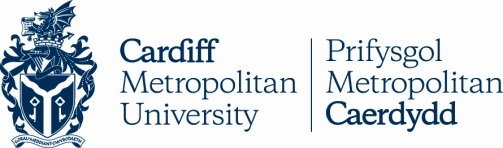 REQUIREMENT BRIEFING INTRODUCTORY DOCUMENTITT REFERENCE 17/010THE PROVISION OF GROUNDS MAINTENANCE SERVICES AT CARDIFF METROPOLITAN UNIVERSITYCardiff Metropolitan University (“the University”) currently operates two teaching campuses and one purely residential site within the city of Cardiff, and has almost 11,000 students from over 140 different countries. The University’s range of programmes identifies it as sharply focused upon professionally and vocationally-relevant higher education and applied research. Proud of its reputation for providing a student-centred approach to learning and first-class teaching, and boasting a culture within which applied research and enterprise flourishes, Cardiff Metropolitan University is a confident, forward-thinking and metropolitan higher education institution with a history tracing back to the 19th century.Ranked as the top new University in the UK for its research excellence, Cardiff Metropolitan University offers the opportunity to study in one of Europe’s most dynamic and cosmopolitan capital city locations.  The University regularly achieves positive league table ratings and has just been re-awarded the leading UK university status for overall international student satisfaction for a fifth consecutive year.For further information about Cardiff Metropolitan University, please visit:http://www.cardiffmet.ac.uk/Pages/home.aspxINTRODUCTIONThis document is designed to be “read first” to give you, an overview of our requirement and to enable you to decide if you wish to tender for this contract opportunity.REQUIREMENT OVERVIEWCardiff Metropolitan University is seeking a Contractor who will embrace the opportunity to work strategically with the University to provide an efficient and cost effective solution to its Grounds Maintenance service requirements. The University’s current contract is due to expire on the 31st of January 2018. We therefore wish to re-tender this service, with a contract commencement date of the 1st of February 2018. The contract will be for an initial term of three years, with a view to an extension of up to twenty-four months. It is of our opinion that the Transfer of Undertakings (Protection of Employment Regulations), TUPE will apply to this contract. Further details relating to TUPE is available in Section 2 of the tender document. It is our intention to award the contract to one contractor but reserve the right to award different elements of the contract to more than one contractor should we chose to do so. GENERAL SCOPE OF WORKS As stated above, the University has three sites within Cardiff that require a grounds maintenance service:Cyncoed Campus, Cyncoed Road, Cardiff. CF23 6XDLlandaff Campus, Western Avenue, Cardiff. CF5 2YBPlas Gwyn Residential Campus, Llantrisant Road, Cardiff. CF5 2XJThe grounds maintenance contract will require the maintenance and upkeep of the University sports pitches, including 3G, together with all landscaping, soft and hard surfaces. The tasks required and the nature and extent of the grounds is described in detail within Section 3 (Specification) of the tender document. The Contractor is required to provide all the necessary experienced and skilled personnel, plant and equipment to fulfil the contract. procedural REQUIREMENTA contract of this value requires us, as a public organisation, to comply with the Public Contract Regulations (“PCRs”) 2015. This requires us to place a ‘contract advertisement/notice’ advertising this contract opportunity in the Official Journal of the European Union (OJEU), via which you have hopefully arrived at this documentation set. In accordance with the PCR, Cardiff Metropolitan University will be utilising the ‘Open’ procedure for this tender – meaning that this procedure in a one stage process which covers both the selection and award stage. Anyone may respond to the advertised opportunity, request the full set of tender documents and submit a bid. All the tenders received will be evaluated, in line with the criteria established in the evaluation plan. A brief overview of the evaluation process is detailed below; a more detailed evaluation plan is available separately on this etender portal.SUBMITTING AN EXPRESSION OF INTEREST TO PARTICIPATEIf after reading the requirement overview you believe that your company is able to provide grounds maintenance services at the University in accordance with our requirements please proceed to download the full tender documentation set from the Cardiff Metropolitan Intend e-tender portal, link below;https://in-tendhost.co.uk/cardiffmet/aspx/HomeRegistration on this site is free of charge.The tender documentation set comprises the following documents: This Requirement Briefing DocumentInvitation to tender document (ITT), including:SpecificationPricing ScheduleTerms and Conditions Question SetEvaluation PlanThis tender is being conducted fully electronically and completed tenders must be uploaded to this Cardiff Met e-tendering portal by the closing date and time detailed below;TUESDAY 14TH NOVEMBER 2017 AT 12:00 HRSSITE SURVEYSCompanies wishing to conduct a site survey should book an appointment to do so; the following timeslot is available: THURSDAY 26th OCTOBER 2017Appointments are necessary.  For a guided tour please contact Sarah Hampson-Jones to arrange an appointment:T: 029 2041 6061			E: shampson-jones@cardiffmet.ac.ukParking will be limited due to parking restrictions.EVALUATION PLAN - OVERVIEWThe tender will be evaluated on the basis of the most economically advantageous offer, which is a mixture of both the price and non-price qualitative elements. The weighting is as follows;60% quality : 40% priceA detailed evaluation may be found in the tender documentation pack on the Cardiff Met Intend etender portal -“Evaluation Plan”.Quality – Question SetPART APART BPART CPART DFor Information OnlyPass/Fail QuestionsPass/Fail Questions60%Commercial (Pricing)40%Total100%